Massachusetts Department of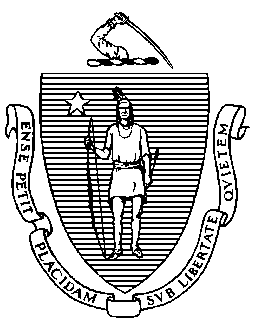 Elementary and Secondary Education75 Pleasant Street, Malden, Massachusetts 02148-4906 	       Telephone: (781) 338-3000                                                                                                                 TTY: N.E.T. Relay 1-800-439-2370July 27, 2021Dear Adult Education providers: I am pleased to issue the Department’s FY 2022-2023 Adult Education Request for Proposals (RFP).   This funding opportunity is available to eligible agencies providing adult education services that are not currently funded by DESE. This is an opportunity to expand adult education services in Massachusetts and reduce the current waitlist. This funding will be available for services starting in the fall 2021. Priority will be given to applicants that demonstrate innovation in their program design and service delivery; collaboration with local WIOA “shared customer” partners; an active waitlist for services they are applying for; serving hard to serve populations such as out-of-school youth and/or homeless; capabilities to support or refer individuals to supporting state or federal resources such as SNAP+ or service need of child care benefits program; and integration of digital learning delivery models. Funding levels are detailed in the RFP and subject to performance and contingent upon state and federal appropriations. Questions related to this RFP will be addressed at the virtual bidders’ conference or can be sent to AERFP@doe.mass.edu. All questions and answers will be posted to the Adult and Community Learning Services website. Sincerely,Wyvonne Stevens-CarterAdult Education State Director